6.6	Plantilla AutorreflexiónAutorreflexiónTítulo de la actividad formativaNombre del docente:Hechos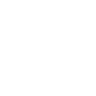 Describe que ocurrió en el aula. ¿Qué hizo? Establezca el contexto. Proporcione hechos y pruebas.Sentimientos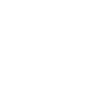 ¿Cómo se sintió? Describa cómo le hizo sentir las acciones, reacciones e interacciones de sus alumnos. ¿Qué pensamientos tuvo?Puntos fuertes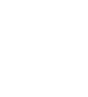 ¿Fue bien? Describa qué fue fácil y eficaz. ¿Por qué todo salió bien? Nombre puntos fuertes Desafíos¿Qué fue mal? Describa qué fue difícil y desafiante. Piense en algunas razones por la que las cosas no fueron como estaban planeadas. ¿Qué más podría haber hecho?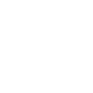 y beneficios que haya notado.Acción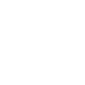 Describa qué plan seguirá la próxima vez para evitar errores. ¿Qué pasos o acciones puede tomar ahora mismo? ¿Cómo puede adaptar lo que ha aprendido para su siguientepráctica docente?